ПРОГРАММА ИТОГОВОЙ (ГОСУДАРСТВЕННОЙ ИТОГОВОЙ) АТТЕСТАЦИИМосква 2021 Протокол заседания кафедры от «25» августа 2021 г. № 11. Общие положенияПрограмма итоговой (государственной итоговой) аттестации составлена в соответствии с Порядком проведения государственной итоговой аттестации по образовательным программам высшего образования – программам бакалавриата, программам специалитета и программам магистратуры (СМКО МИРЭА 7.5.1/03.П.30);требованиями федерального государственного образовательного стандарта высшего образования по направлению подготовки 12.04.02 «Оптотехника», утвержденного приказом Минобрнауки России от 19.09.2017 № 941;учебным планом и календарным учебным графиком по направлению подготовки 12.04.02 «Оптотехника» по магистерской программе «Оптико-электронные приборы и системы».Итоговая (государственная итоговая) аттестация в полном объеме относится к базовой части программы магистратуры и завершается присвоением квалификации «Магистр».В итоговую (государственную итоговую) аттестацию выпускников по направлению подготовки 12.04.02 «Оптотехника» входит защита выпускной квалификационной работы (магистерской диссертации), включая подготовку к процедуре защиты и процедуру защиты.2. Требования к выпускной квалификационной работе и порядок ее выполненияВыпускная квалификационная работа рассматривается как самостоятельная заключительная работа обучающегося, в которой систематизируются, закрепляются и расширяются теоретические знания и практические умения и навыки, полученные при освоении дисциплин и прохождении практик, предусмотренных программой магистратуры.Выпускная квалификационная работа демонстрирует уровень подготовленности выпускника к самостоятельной профессиональной деятельности. Выпускная квалификационная работа выполняется в виде магистерской диссертации.Примеры тем выпускных квалификационных работ приведены ниже:1.	Технология изготовления оборудования для производства бесплатформенной инерционной навигационной системы на лазерных гироскопах;2.	Метод формирования мезаструктуры в матрицах на основе антимонида индия;3.	Синхронизация мод в Зеемановском лазерном гироскопе;4.	Профилирование концентрации основных носителей заряда в полупроводниковых структурах;5.	Поляризационные свойства лазерного резонатора с уголковым отражателем;6.	Установка для контроля пузырности оптического стекла;7.	Установка для контроля свилей в оптическом стекле;8.	Автоматизация технологических процессов варки оптического стекла марки ЛК7 в газовой горшковой печи;9.	Разработка узлов интерферометра с дифракционным оптическим элементом для контроля главного зеркала телескопа DAG диаметром 4000 мм;10.	Получение стекла марки ОФ-4 в электрических стекловаренных печах;11.	Разработка технологического процесса производства оптического стекла марки ОФ-10;12.	Технологический процесс производства крупногабаритных заготовок фосфатного стекла для активных дисковых элементов на основе двухстадийной варки;13.	Электроразрядный источник микрочастиц;14.	Сонолюминисцетный анализатор газа;15.	Оптический дальномер;16.	3 D сканер и его применение;17.	Анализатор изображений клеток крови для диагностики в медицине;18.	Совместная обработка телевизионного и тепловизионного сигналов в системах мониторинга;19.	Волоконный лазер и его применение для задач технологии;20.	Импульсный твердотельный лазер на основе АИГ;21.	Излучатель лазерной технологической установки с инвизионной системой слежения;22.	Устройство ввода лазерного излучения в оптическое волокно;23.	Фазовый микроскоп для исследования динамических объектов;24.	Стенд для исследования спектральных параметров лазерного излучения;25.	Синхронный детектор для выделения слабых оптических сигналов;26.	Пирометр-оптико-электронный прибор для измерения высоких температур;27.	Спектральное уплотнение каналов в ВОЛС;28.	Системы охранного телевидения;29.	Разработка фазового микроскопа на основе четырех шагового метода расчета фазы;30.	Фазовый микроскоп на основе многошагового метода расчета фазы;31.	Тепловизионные системы мониторинга;32.	Акустооптический дефлектор;33.	Оптико-электронный импульсный измеритель расхода жидкости;34.	Оптический цветопреобразователь;35.	Телевизионные системы контроля;36.	Оптическая система оптико-электронного пирометра;37.	Оптико-электронный измеритель скорости летательных аппаратов на основе эффекта Доплера;38.	Фотометр регистрации непрерывного излучения;39.	Фотометр импульсных сигналов;40.	Оптико-электронный индикатор ультразвукового терапевтического прибора;41.	Корпускулярно-волновой формирователь сигналов;42.	Телеметрическое устройство;43.	Однотактный преобразователь постоянного напряжения с активным клампированием;44.	Магнетронное устройство для напыления пленок;45.	Конфокальный анализатор поверхности интегральных схем;46.	Анализатор микроизображений для диагностики в медицине;47.	Увеличение информативности фазовых изображений;48.	Разработка осветительной системы для фазового микроскопа;49.	Экспериментальное моделирование неоднородных лидарных трасс с помощью волоконно-оптического тракта;50.	Обработка многоспектральных оптических изображений;51.	Лидар на основе фазового модулятора света;52.	Оптико-электронная система с фотоприемным устройством на основе InGaAs;53.	Алгоритмы обработки гиперспектральных изображений;54.	Оптико-электронный прибор для измерения дальности объектов;55.	Многоканальный аналоговый коммутатор для сопряжения информационных выходов многоэлементного фотоприемного устройства;56.	Волоконно-оптический гидрофон и его применение;57.	Перестраиваемый одночастотный полупроводниковый лазер на длине волны 1650 нм;58.	Исследование возможности выявления следов красочных покрытий на каменных поверхностях с использованием ультрафиолетового излучения;59.	Инхронизация мод в Зеемановском лазерном гироскопе;60.	Твердотельные лазерные излучатели для лазерных дальномеров; 61.	Совмещение телевизионного и тепловизионного каналов в системе мониторинга;62.	Вольт-фарадное профилирование концентрации носителей заряда в гетероструктурах AlGaAs/GaAs;63.	Методика обработки и анализа фазовых изображений, полученных методом Гильберт фазовой микроскопии;64.	Стенд для исследования камер аналогово и цифрового типа;65.	Молекулярно-лучевая эпитаксия полупроводниковых структур для фотоприемных устройств ИК-диапазона66.	Численное моделирование магнитного поля в оптическом газоразрядном канале Зеемановского лазерного гироскопа;67.	Стенд для исследования тепловизионных систем;68.	Технологические процессы настройки лазерного приемопередатчика с лазером на алюмоиттриевом гранате с неодимом и электрическим затвором на основе ниобата лития;69.	Фотоприемные матрицы на основе InSb с повышенной надежностью;70.	Оптимизация режимов напайки линеек лазерных диодов на теплоотвод;71.	Программный комплекс Гильберт фазового микроскопа на основе микроинтерферометра Линника;72.	Специализированная система для испытания оптоэлектронных блоков на воздействие специальных факторов;73.	Коррекция неоднородности многоэлементных фотоприемных устройств;74.	Методики измерения мощных решеток лазерных диодов;75.	Численное моделирование магнитного поля в нескольких газоразрядных промежутках Зеемановского лазерного гироскопа;76.	Прибор для контроля концентрации энергии оптических систем;77.	Интерференционный дилатометр;78.	Получение оптического цветного стекла марки ОС23-1 по двухстадийной технологии;79.	Усовершенствование технологии получения оптического стекла марки ТФ-110;80.	Технологический процесс варки и выработки крупногабаритных заготовок стеклокристаллического материала марки СО-115М;81.	Оптический датчик скорости движения объекта;82.	Анализатор угловых координат объекта;83.	Звуколокационный датчик препятствий и перемещения в воздушной среде;84.	Гидроэхолот;85.	Оптоакустический анализатор газов воздушной среды;86.	Сонолюминисцентный индикатор газов;87.	Индикатор релаксационныхимических процессов;88.	Ультразвуковой терапевтический прибор;89.	Измеритель затухания и скорости распространения поверхностных акустических волн;90.	Ультразвуковой дефектоскоп;91.	Анализатор сигналов акустической эмиссии;92.	Акустооптический модулятор фазы и интенсивности излучения;93.	Акустооптический дефлектор;94.	Ультразвуковой индикатор параметров микрогеометрии плоских поверхностей.Темы выпускных квалификационных работ обсуждаются на заседании кафедры в начале учебного года и утверждаются приказом ректора Университета. Обучающиеся, по их письменному заявлению, могут сами предложить темы выпускных квалификационных работ с обоснованием целесообразности их разработки для практического применения в соответствующей области профессиональной деятельности или на конкретном объекте профессиональной деятельности.К работе над ВКР студент должен приступить с начала выдачи задания. В дальнейшем работа должна быть подчинена календарному графику и вестись непрерывно.Магистерская диссертация выполняется студентом по материалам, собранным им лично за период обучения и при прохождении преддипломной практики. Диссертация должна отличаться от выпускной квалификационной работы бакалавра глубокой теоретической проработкой проблемы.Оригинальность магистерской диссертации определяется научной новизной выбранной темы и подлинностью полученных результатов. Магистерская диссертация не должна представлять собой «нарезку» информации путем копирования из различных источников.Магистерская диссертация должна содержать описание практической значимости полученных результатов в избранной области (подтверждение внедрения либо рекомендации по практическому использованию результатов работы).Магистерская диссертация должна строго соответствовать критерию непротиворечивости ее тематики, целей и задач объективным и установленным законам, закономерностям и правилам современной науки. Магистерская диссертация не должна содержать материалов эзотерического или религиозного характера, а также не должна основываться на теориях, признанных лженаучными.Содержание работы должно соответствовать названию, иметь четкую целевую направленность, внутреннее единство и логическую последовательность изложения материала, необходимую глубину исследования и убедительность аргументации, базироваться на прочных теоретических знаниях по избранной теме. Написание магистерской диссертации предполагает систематизацию, закрепление и расширение теоретических и практических знаний по направлению магистерской подготовки, конкретные практические результаты и их применение при решении конкретных научно-исследовательских задач.Магистерская диссертация включает в себя следующие обязательные разделы:1) титульный лист2) реферат3) содержание4) нормативные ссылки (при необходимости)5) определения, обозначения и сокращения (при необходимости)6) введение7) основная часть диссертации8) заключение9) список цитируемой литературы10) приложения. (при необходимости)Экономическая часть не входит в структуру магистерской диссертации. В случае, когда работа посвящена разработке технологии или созданию конкретного устройства, экономические аспекты работы отражаются в той или иной степени в основной части. Также коммерческие возможности разработки могут быть отражены в виде акта о внедрении, отзывов пользователей, документа о правовой защите (патента) – все материалы такого рода выносятся в приложения.Конкретная структура и содержание диссертации разрабатывается студентом, после чего согласуется с руководителем.Общий объем РПЗ регламентируется только количеством информации, необходимой и достаточной для полного раскрытия выполненных расчетов и разработок.Основная часть диссертации включает в себя разделы (от двух до пяти), в которых представлен обзор литературы, описание методики исследований, расчеты, описание и анализ полученных результатов.Первый раздел является обязательным и содержит обзор литературы, в котором приводятся результаты анализа состояния проблемы, обоснование актуальности работы, выполняется постановка задач, решение которых необходимо для достижения цели диссертационной работы, дается обоснование выбора, методов и средств их реализации. Содержание остальных разделов основной части определяется таким образом, чтобы продемонстрировать решение поставленных в диссертации задач. Каждый раздел должен содержать подразделы, в которых тематически разделяется, например, вводная часть, теоретическое введение, детали эксперимента (описание экспериментальной установки), результаты и их обсуждение и др. Структура, тематика и число разбиений на подразделы определяются автором работы и согласуются с научным руководителем. В основной части должны быть приведены:- описание фундаментальных основ построения моделей, теоретическое обоснование расчетов и аппроксимаций (большой объем промежуточных теоретических выкладок может и должен быть вынесен в приложение с соответствующей ссылкой в тексте);- описание методики и хода эксперимента (схема или блок-схема экспериментальной установки, режимы измерений, основные функциональные параметры оборудования (например, длина волны излучения лазера), необходимые для расчетов и/или интерпретации результатов, описание методики и последовательности проведенных измерений с демонстрацией полученных экспериментальных данных, результатов расчетов и моделирования);- анализ и объяснение значения полученных результатов (описание моделей, в рамках которых производится анализ, и их применение, сравнение с аналогичными результатами, полученными другими исследователями, сравнение результатов теоретических и экспериментальных исследований и др.), - проверка достоверности полученных результатов, оценка возможных источников ошибок;- рекомендации по внедрению (практическому использованию) полученных результатов.Описание в магистерской диссертации свойств веществ и материалов должно соответствовать ГОСТ 7.54, обозначение единиц физических величин приводится по ГОСТ 8.417.Каждый раздел должен заканчиваться кратко сформулированными выводами, целью которых является, в зависимости от тематики раздела, подведение итогов выполнения работ по разделу, оценка степени выполнения поставленной задачи, сравнение полученных результатов с аналогами, рекомендации по дальнейшему использованию полученных результатов. Формулировка выводов должна обеспечивать логичный переход к следующему разделу.Заключение магистерской диссертации должно содержать:- перечень результатов и выводы по результатам выполненной магистерской диссертации;- обоснованную оценку достаточности и полноты решений поставленных задач для достижения цели диссертации, оценку соответствия полученных результатов поставленной в задании цели диссертации;- рекомендации и исходные данные по научному и/или практическому использованию результатов магистерской диссертации;- оценку технико-экономической, экономической, научной или иной эффективности внедрения результатов, полученных в магистерской диссертации (при наличии);- оценку научно-технического уровня выполненной работы в сравнении с лучшими российскими и иностранными достижениями в данной области (например, «Достигнутая эффективность преобразования превышает известные аналоги на 15-20%»).При перечислении результатов используются формулировки, наиболее содержательно, но кратко отражающие достижение целей и задач работы. Следует избегать обобщений, предпочитая конкретные значения полученных величин.При наличии публикаций по теме диссертации можно привести в этом разделе краткую информацию об их числе, названия конференций, где были представлены результаты. Перечень публикаций (библиографический список) обычно приводится в приложении.В заключении уместно выразить личную благодарность коллегам, например, за помощь в изготовлении образцов или проведении специфических исследований, центрам коллективного пользования (научно-образовательным центрам), оборудование которых привлекалось для выполнения исследований, а также дать ссылки на гранты, в рамках которых выполнялась работа.Вся информация и документация, не вошедшая в расчетно-пояснительную записку и графическую часть ВКР, должна быть представлена в виде приложений к расчетно-пояснительной записке.В приложения включают материалы, которые являются частью магистерской диссертации, но по разным причинам не могут быть включены в состав основной части. Рекомендуется привести в качестве приложения библиографический список публикаций по результатам диссертации и патентных документов, полученных автором в результате выполнения диссертации (по ГОСТ 7.1-2003). В приложения также могут и должны быть вынесены: промежуточные теоретические выкладки и преобразования большого объема, приведение которого в основной части нецелесообразно; протоколы испытаний (измерений); описание методик (инструкций, лабораторных регламентов) разработанных в ходе выполнения работы; описание параметров аппаратуры и приборов, применяемых при поведении исследований, описание режимов работы приборов и устройств; компьютерные программы; чертежи, конструкторская и технологическая документация; акты внедрения результатов, копии договоров, другие исходные документы, относящиеся к выполнению работы; отчет о патентных исследованиях, оформленный по ГОСТ 15.0115.12.3, если в диссертации предусмотрено проведение патентных исследований; дополнительная информация или данные, полученные в ходе выполнения работы, но выходящие за рамки ее целей и задач, в том числе информация о наградах, которыми удостоена работа или объект разработки (например, диплом выставки), сведения об Интернет-ресурсах, подготовленных по результатам диссертации и проч.Все материалы по ВКР (в формате .doc и .pdf) сдаются руководителю работы не позднее, чем за неделю до защиты для размещения их в электронной библиотеке ВУЗа. Не позднее чем за 3 дня до защиты все материалы сдаются для проверки через систему антиплагиат на объем заимствований.Диссертация допускается к защите, если объем авторского (оригинального) текста составляет не менее 70% общего объема диссертации.Окончательный контроль законченной ВКР проводит заведующий кафедрой при наличии всех материалов работы, положительного результата проверки через систему антиплагиат на объем заимствований, положительного отзыва руководителя и рецензии на работу. Цель контроля – допуск к итоговой государственной аттестации. Срок – не позже, чем за 3 дня до итоговой государственной аттестации. На окончательный контроль заведующему кафедрой представляется полностью оформленная ВКР, подписанная руководителем работы и рецензентом. Обязательно также наличие отзыва руководителя работы и рецензии на магистерскую диссертацию. Заведующий кафедрой выносит окончательное решение о допуске студента к защите.На защиту ВКР студент представляет следующие материалы:- переплетенный экземпляр диссертации (твердый переплет), в который вшит сразу после титульного листа подписанный всеми инстанциями оригинал задания на выполнение выпускной квалификационной работы (магистерской диссертации);- автореферат диссертации (при необходимости);- заверенный руководителем распечатанный документ о проверке текста на заимствования;- оригинал отзыва научного руководителя;- оригинал отзыва рецензента (если рецензент из сторонней организации, его подпись должна быть заверена печатью этой организации);- CD-диск или другой электронный носитель с записанными на нем:•	электронной версии диссертации и автореферата (при наличии)•	электронной версии презентации•	отсканированным заданием на выполнение выпускной квалификационной работы (магистерской диссертации) с подписями – pdf формат•	отсканированным отзывом научного руководителя – pdf формат•	отсканированным отзывом рецензента – pdf формат•	отсканированными данными о проверке текста на заимствования – pdf формат;- электронная версия презентации на флеш-накопителе;- раздаточный материал, число экземпляров - по числу членов ГЭК.На доклад студенту отводится обычно не более 7-10 минут, не более 5 минут на ответы на вопросы членов комиссии.Студент должен продемонстрировать высокую степень самостоятельности в обсуждении полученных результатов. Необходимо четко выделить все новое, что предложено и разработано самим студентом, и обосновать техническую и экономическую целесообразность этих предложений. Необходимо подробно осветить лишь наиболее важные и интересные предложения и разработки. Доклад необходимо иллюстрировать соответствующими слайдами презентации. В процессе доклада можно использовать заранее написанные краткие тезисы или план. Полностью зачитывать доклад по бумаге не допускается.3. Критерии оценки результатов защиты выпускных квалификационных работОбщую оценку за выпускную квалификационную работу выводят члены государственной экзаменационной комиссии на коллегиальной основе с учетом следующих основных критериев: Новизна работы. Оценивается оригинальность и новизна полученных результатов, научно-исследовательских или производственно-технологических решений. Степень комплексности работы, применение в ней знаний общепрофессиональных и специальных дисциплин.Оформление работы. Качество оформления расчетно-пояснительной записки, иллюстраций, соответствие требованиям стандартов. Чертежи графической части магистерской диссертации должны быть оформлены согласно ЕСКД и быть понятно и легко читаемыми. Степень использования информационных технологий. Оценивается общий объем использования в работе современного программного обеспечения, средств автоматизации проектирования и технологической подготовки производства. Например, использование для создания чертежей CAD-систем, использование пакетов САПР для создания и оформления технологической документации и т.д. Таким образом студент показывает свое умение использовать современные средства в своей практической детальности.Уровень доклада и ответов. Студент демонстрирует ясность, четкость, последовательность и обоснованность изложения, аргументирует принятые решения и выводы по работе и уверенно отвечает на большую часть вопросов, владеет научно-технической терминологией по направлению подготовки.Отзыв руководителя ВКР;Средний балл за время обучения студента в университете.Помимо основных учитываются следующие дополнительные критерии:Наличие у студента научных трудов (статей, патентов) по теме ВКР (помимо опубликованных тезисов доклада в сборнике конференции);Результаты исследований, проведенных в рамках выполнения ВКР, к моменту защиты апробированы на производстве.Оценка «отлично» ставится, если:работа носит самостоятельный исследовательский характер, в работе представлены оригинальные научно-исследовательские и производственно-технологические решения;работа отвечает всем требованиям по оформлению, предъявляемым к выпускным работам;в работе широко использовано современное программное обеспечение, средства автоматизации проектирования и технологической подготовки производства;доклад четко структурирован, логичен, полностью отражает суть работы, студент демонстрирует ясность, четкость, последовательность и обоснованность изложения, аргументирует принятые решения и выводы по работе;даны исчерпывающие ответы на все вопросы, студент владеет научно-технической терминологией по направлению подготовки;руководитель работы оценивает ВКР на отлично или хорошо;средний бал за время обучения студента в университете выше 4,0.Оценка «хорошо» ставится, если:работа носит самостоятельный характер, в работе представлены оригинальные производственно-технологические решения;работа отвечает большинству требований по оформлению, предъявляемым к выпускным работам;в работе достаточно широко использовано современное программное обеспечение, средства автоматизации проектирования и технологической подготовки производства;доклад относительно структурирован, логичен, полностью отражает суть работы, студент демонстрирует уверенность в изложении;даны правильные ответы на большинство вопросов, студент в достаточной степени владеет научно-технической терминологией по направлению подготовки;средний бал за время обучения студента в университете выше 3,6.Оценка «удовлетворительно» ставится, если: работа носит самостоятельный характер, в работе представлены типовые производственно-технологические решения;работа частично отвечает требованиям по оформлению, предъявляемым к выпускным работам;в работе недостаточно широко использовано современное программное обеспечение, средства автоматизации проектирования и технологической подготовки производства;доклад отражает суть работы, но имеет погрешности в структуре, студент демонстрирует неуверенность в изложении;даны частично правильные или неправильные ответы на большинство вопросов, студент частично владеет научно-технической терминологией по направлению подготовки.Оценка «неудовлетворительно» ставится, если:работа не носит самостоятельный характер;работа не отвечает требованиям по оформлению, предъявляемым к выпускным работам;доклад не отражает суть работы, имеет погрешности в структуре, студент демонстрирует неуверенность в изложении;студент не может ответить на вопросы, не владеет научно-технической терминологией по направлению подготовки.При оценивании работы могут быть учтены дополнительные критерии:- при наличии у студента научных трудов (статей, патентов) по теме ВКР (помимо опубликованных тезисов доклада в сборнике конференции) или при условии апробации на производстве результатов исследований, проведенных в рамках выполнения ВКР, оценка может быть увеличена на 1 балл по усмотрению государственной экзаменационной комиссии.Программа государственной итоговой аттестации составлена в соответствии с требованиями ФГОС ВО по направлению подготовки 12.04.02 «Оптотехника» с магистерской программой - «Оптико-электронные приборы и системы».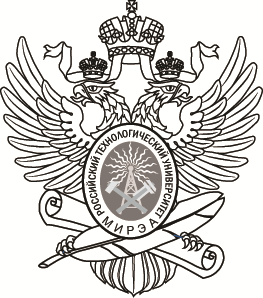 МИНОБРНАУКИ РОССИИМИНОБРНАУКИ РОССИИМИНОБРНАУКИ РОССИИФедеральное государственное бюджетное образовательное учреждение высшего образования«МИРЭА – Российский технологический университет»РТУ МИРЭА Федеральное государственное бюджетное образовательное учреждение высшего образования«МИРЭА – Российский технологический университет»РТУ МИРЭА Федеральное государственное бюджетное образовательное учреждение высшего образования«МИРЭА – Российский технологический университет»РТУ МИРЭА ПРИНЯТОрешением Ученого совета Института ФТИот «27» августа 2021 г.протокол № 1УТВЕРЖДАЮДиректор Института ФТИ__________ Р.В. Шамин«27» августа 2021 г.Направление подготовкиНаправление подготовкиНаправление подготовкиНаправление подготовкиНаправление подготовки12.04.02 Оптотехника12.04.02 Оптотехника(код и наименование)(код и наименование)Магистерская программа (направленность)Магистерская программа (направленность)Магистерская программа (направленность)Магистерская программа (направленность)Магистерская программа (направленность)Магистерская программа (направленность)Оптико-электронные приборы и системыОптико-электронные приборы и системыОптико-электронные приборы и системыОптико-электронные приборы и системыОптико-электронные приборы и системыОптико-электронные приборы и системыОптико-электронные приборы и системыИнститутИнститутФТИ Физико-технологический институтФТИ Физико-технологический институтФТИ Физико-технологический институтФТИ Физико-технологический институтФТИ Физико-технологический институт(краткое и полное наименование)(краткое и полное наименование)(краткое и полное наименование)(краткое и полное наименование)(краткое и полное наименование)Форма обученияФорма обученияФорма обученияочнаяочнаяочнаяочная(очная, очно-заочная, заочная)(очная, очно-заочная, заочная)(очная, очно-заочная, заочная)(очная, очно-заочная, заочная)Программа подготовкиПрограмма подготовкиПрограмма подготовкиПрограмма подготовкиМагистратураМагистратураМагистратура(академическая, прикладная магистратура)(академическая, прикладная магистратура)(академическая, прикладная магистратура)Кафедраоптико-электронных приборов и системоптико-электронных приборов и системоптико-электронных приборов и системоптико-электронных приборов и системоптико-электронных приборов и системоптико-электронных приборов и систем(краткое и полное наименование кафедры, разработавшей РП дисциплины (модуля) и реализующей ее (его))(краткое и полное наименование кафедры, разработавшей РП дисциплины (модуля) и реализующей ее (его))(краткое и полное наименование кафедры, разработавшей РП дисциплины (модуля) и реализующей ее (его))(краткое и полное наименование кафедры, разработавшей РП дисциплины (модуля) и реализующей ее (его))(краткое и полное наименование кафедры, разработавшей РП дисциплины (модуля) и реализующей ее (его))(краткое и полное наименование кафедры, разработавшей РП дисциплины (модуля) и реализующей ее (его))Программа ГИА разработанак.т.н., доцент Кузнецов В.В.(степень, звание, Фамилия И.О. разработчиков)Программа ГИА рассмотрена и принята на заседании кафедрыПрограмма ГИА рассмотрена и принята на заседании кафедрыоптико-электронных приборов и систем(название кафедры)Заведующий кафедройВ.В. Кузнецов(подпись)(И.О. Фамилия)